AMAÇBu prosedürün amacı; İzmir İl Emniyet Müdürlüğü tarafından Üniversitemizden dönemsel olarak talep edilen öğrenci sayıları, barınma imkânları, güvenlik bilgilerinin toplanarak istenen formata getirilmesi, eksiksiz, zamanında ve üst yazı ile ilgili kuruma gönderilmesidir.KAPSAMBu prosedür, İzmir İl Emniyet Müdürlüğü tarafından talep edilen niteliksel veya niceliksel verilerin hazırlanmasını kapsamaktadır. YETKİ VE SORUMLULUKBu prosedür, İzmir Ekonomi Üniversitesi Kalite Koordinasyon Müdürünün onayı ile yürürlüğe girer. Prosedürün uygulanması ve takibi ile gerektiğinde revize edilmesinden Kalite ve Koordinasyon Müdürlüğü sorumludur. Prosedüre uygun hareket edilmesinden, ilgili departman yöneticileri ile bağlı bulundukları yöneticiler sorumludur.TANIMLAMALAR VE KISALTMALARİzmir İl Emniyet Müdürlüğü: Üst kurum ve yönetim bakımından İçişleri Bakanlığı'na bağlı tüm ilde örgütlenmiş iç güvenlikten sorumlu devlet teşkilatıdır.İzmir Ekonomi Üniversitesi Akademik Birimleri: (Akademik Birim) Üniversitemiz bünyesinde bulunan 8 Fakülte, 2 yüksekokul ve 3 Meslek Yüksekokulu ile birlikte Lisansüstü Eğitim Enstitüsün’den oluşan birimlerimizdir.İzmir Ekonomi Üniversitesi İdari Birimleri: (İdari Birim) Üniversitemiz İdari İşlerinin işleyişini sağlayan, tüm birimlere verilen isim.Dış Paydaş: İzmir Ekonomi Üniversitesi ile işbirliği içerisinde olan, kurumun yapısal çerçevesi dışında kalan; tüzel, özel, resmi kuruluşlar ile mezunlarımızdan oluşur.Kalite ve Koordinasyon Müdürlüğü: Üniversitemiz idari birim ağacı içerisinde Genel Sekreterlik Makamına bağlı olarak, mevzuat işlerinin takibi ve yürütülmesi, Bologna Eşgüdüm Komisyonu çalışmalarının takibi ve yürütülmesi, kurul işlerinin takibi ve yürütülmesi (Senato ve Yönetim Kurulu), akademik birim kurulması işlemlerinin yürütülmesi, Üniversite verilerinin hazırlanması ve raporlanması, resmi raporların hazırlanması ve yürütülmesi, ÖSYM ve kontenjan-koşul işlemlerinin yürütülmesi, işlerinden sorumlu birimidir.DYS:Üniversitemiz Döküman Yönetim Sistemidir.UYGULAMA VE GENEL KURALLARVeri Talebinin Oluşması Veri Talebinin Kalite ve Koordinasyon Müdürlüğüne Bildirilmesi5.1.2.1 İzmir İl Emniyet Müdürlüğü tarafından, talep edilen verilerin raporlanması ile ilgili resmi makam talep üst yazısının DYS üzerinden Kalite ve Koordinasyon Müdürlüğüne bildirilmesi. (EK-1: Örnek Veri Talebi DYS Üst Yazı Ekranı)Veri Hazırlanması BKZ. İstatistiki Veri Hazırlama Prosedürü 5.1.3Hazırlanan Verilerin ArşivlenmesiBKZ. İstatistiki Veri Hazırlama Prosedürü 5.1.4EKLEREK-1: Örnek Veri Talebi DYS Üst Yazı Ekranı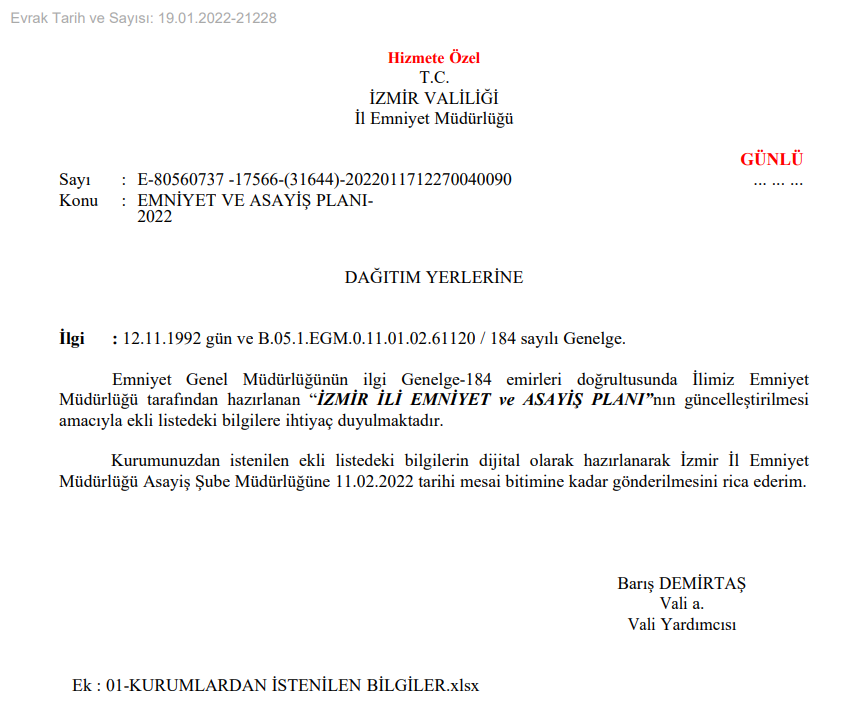 